                     Associação ao RIO CAT CLUBE - Requisição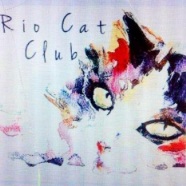 O requerente declara que todas as informações descritas nesta requisição são verídicas e se compromete a mantê-las sempre atualizadas. Está ciente também quanto ao valor a ser pago referente ás suas requisições (associação + anuidade e/ou registro de gatil), valores estes disponíveis no site do RIO CAT CLUBE. Declara também ter lido todo o regimento interno e estatuto do RIO CAT CLUBE disponíveis para consulta no site do clube, bem como aceita cumprir e respeitá-los.Obs: Não estamos cobrando taxa de associação e anuidade em 2019. Autorizo a divulgação de meu nome, nome de gatil registrado, site, telefones e e-Mail para contato na lista de associados disponível no site do RIO CAT CLUBE.	Preencha a ficha e devolva por email ao RIO CAT CLUBEjuntamente com cópia do CPF, RG e comprovante de endereçoe-Mail: riocatclube@gmail.comAssociação:Associação:Associação:Associação:Associação:Associação:Associação:Associação:Associação:Associação:Associação:Requerente - Nome completo: Requerente - Nome completo: Requerente - Nome completo: Requerente - Nome completo: Requerente - Nome completo: Requerente - Nome completo: Requerente - Nome completo: Requerente - Nome completo: Requerente - Nome completo: Requerente - Nome completo: Requerente - Nome completo: Data de Nasc.: Data de Nasc.: Estado Civil: Estado Civil: Estado Civil: Estado Civil: Estado Civil: Profissão: Profissão: Profissão: Sexo: CPF: CPF: CPF: CPF: CPF: RG: RG: RG: RG: RG: RG: Endereço: Endereço: Endereço: Endereço: Endereço: Endereço: Endereço: Endereço: Endereço: Endereço: Endereço: Bairro: Bairro: Bairro: Bairro: Bairro: Bairro: Cidade: Cidade: Cidade: Cidade: Cidade: CEP: CEP: CEP: Estado: Estado: Estado: Estado: Estado: Estado: País: País: TelefonesDDD:DDD:Fixo: Fixo: Fixo: Fixo: Fixo: Fixo: Celular: Celular: Site relacionado: Site relacionado: Site relacionado: Site relacionado: Site relacionado: Site relacionado: Site relacionado: Site relacionado: Site relacionado: Site relacionado: Site relacionado: e-Mail para contato:  e-Mail para contato:  e-Mail para contato:  e-Mail para contato:  e-Mail para contato:  e-Mail para contato:  e-Mail para contato:  e-Mail para contato:  e-Mail para contato:  e-Mail para contato:  e-Mail para contato:  O RIO CAT CLUBE comunica-se com o associado principalmente por e-Mail, bem como envio de convites e boletos de cobranças são feitos apenas e somente através deste meio de contato. Portanto, o requerente compromete-se a verificar sua caixa de mensagem frequentemente e manterá este endereço sempre atualizado no cadastro do RIO CAT CLUBE. Lembramos também que seu endereço de e-Mail cadastrado terá valor documental para alguns trâmites. Todas as informações trocadas, envio de imagens de documentos, etc, entre o RIO CAT CLUBE e o associado deverão ser feitas pelo e-Mail cadastrado nesta ficha, exclusivamente. Imagens enviadas por outros e-Mails não serão aceitas.O RIO CAT CLUBE comunica-se com o associado principalmente por e-Mail, bem como envio de convites e boletos de cobranças são feitos apenas e somente através deste meio de contato. Portanto, o requerente compromete-se a verificar sua caixa de mensagem frequentemente e manterá este endereço sempre atualizado no cadastro do RIO CAT CLUBE. Lembramos também que seu endereço de e-Mail cadastrado terá valor documental para alguns trâmites. Todas as informações trocadas, envio de imagens de documentos, etc, entre o RIO CAT CLUBE e o associado deverão ser feitas pelo e-Mail cadastrado nesta ficha, exclusivamente. Imagens enviadas por outros e-Mails não serão aceitas.O RIO CAT CLUBE comunica-se com o associado principalmente por e-Mail, bem como envio de convites e boletos de cobranças são feitos apenas e somente através deste meio de contato. Portanto, o requerente compromete-se a verificar sua caixa de mensagem frequentemente e manterá este endereço sempre atualizado no cadastro do RIO CAT CLUBE. Lembramos também que seu endereço de e-Mail cadastrado terá valor documental para alguns trâmites. Todas as informações trocadas, envio de imagens de documentos, etc, entre o RIO CAT CLUBE e o associado deverão ser feitas pelo e-Mail cadastrado nesta ficha, exclusivamente. Imagens enviadas por outros e-Mails não serão aceitas.O RIO CAT CLUBE comunica-se com o associado principalmente por e-Mail, bem como envio de convites e boletos de cobranças são feitos apenas e somente através deste meio de contato. Portanto, o requerente compromete-se a verificar sua caixa de mensagem frequentemente e manterá este endereço sempre atualizado no cadastro do RIO CAT CLUBE. Lembramos também que seu endereço de e-Mail cadastrado terá valor documental para alguns trâmites. Todas as informações trocadas, envio de imagens de documentos, etc, entre o RIO CAT CLUBE e o associado deverão ser feitas pelo e-Mail cadastrado nesta ficha, exclusivamente. Imagens enviadas por outros e-Mails não serão aceitas.O RIO CAT CLUBE comunica-se com o associado principalmente por e-Mail, bem como envio de convites e boletos de cobranças são feitos apenas e somente através deste meio de contato. Portanto, o requerente compromete-se a verificar sua caixa de mensagem frequentemente e manterá este endereço sempre atualizado no cadastro do RIO CAT CLUBE. Lembramos também que seu endereço de e-Mail cadastrado terá valor documental para alguns trâmites. Todas as informações trocadas, envio de imagens de documentos, etc, entre o RIO CAT CLUBE e o associado deverão ser feitas pelo e-Mail cadastrado nesta ficha, exclusivamente. Imagens enviadas por outros e-Mails não serão aceitas.O RIO CAT CLUBE comunica-se com o associado principalmente por e-Mail, bem como envio de convites e boletos de cobranças são feitos apenas e somente através deste meio de contato. Portanto, o requerente compromete-se a verificar sua caixa de mensagem frequentemente e manterá este endereço sempre atualizado no cadastro do RIO CAT CLUBE. Lembramos também que seu endereço de e-Mail cadastrado terá valor documental para alguns trâmites. Todas as informações trocadas, envio de imagens de documentos, etc, entre o RIO CAT CLUBE e o associado deverão ser feitas pelo e-Mail cadastrado nesta ficha, exclusivamente. Imagens enviadas por outros e-Mails não serão aceitas.O RIO CAT CLUBE comunica-se com o associado principalmente por e-Mail, bem como envio de convites e boletos de cobranças são feitos apenas e somente através deste meio de contato. Portanto, o requerente compromete-se a verificar sua caixa de mensagem frequentemente e manterá este endereço sempre atualizado no cadastro do RIO CAT CLUBE. Lembramos também que seu endereço de e-Mail cadastrado terá valor documental para alguns trâmites. Todas as informações trocadas, envio de imagens de documentos, etc, entre o RIO CAT CLUBE e o associado deverão ser feitas pelo e-Mail cadastrado nesta ficha, exclusivamente. Imagens enviadas por outros e-Mails não serão aceitas.O RIO CAT CLUBE comunica-se com o associado principalmente por e-Mail, bem como envio de convites e boletos de cobranças são feitos apenas e somente através deste meio de contato. Portanto, o requerente compromete-se a verificar sua caixa de mensagem frequentemente e manterá este endereço sempre atualizado no cadastro do RIO CAT CLUBE. Lembramos também que seu endereço de e-Mail cadastrado terá valor documental para alguns trâmites. Todas as informações trocadas, envio de imagens de documentos, etc, entre o RIO CAT CLUBE e o associado deverão ser feitas pelo e-Mail cadastrado nesta ficha, exclusivamente. Imagens enviadas por outros e-Mails não serão aceitas.O RIO CAT CLUBE comunica-se com o associado principalmente por e-Mail, bem como envio de convites e boletos de cobranças são feitos apenas e somente através deste meio de contato. Portanto, o requerente compromete-se a verificar sua caixa de mensagem frequentemente e manterá este endereço sempre atualizado no cadastro do RIO CAT CLUBE. Lembramos também que seu endereço de e-Mail cadastrado terá valor documental para alguns trâmites. Todas as informações trocadas, envio de imagens de documentos, etc, entre o RIO CAT CLUBE e o associado deverão ser feitas pelo e-Mail cadastrado nesta ficha, exclusivamente. Imagens enviadas por outros e-Mails não serão aceitas.O RIO CAT CLUBE comunica-se com o associado principalmente por e-Mail, bem como envio de convites e boletos de cobranças são feitos apenas e somente através deste meio de contato. Portanto, o requerente compromete-se a verificar sua caixa de mensagem frequentemente e manterá este endereço sempre atualizado no cadastro do RIO CAT CLUBE. Lembramos também que seu endereço de e-Mail cadastrado terá valor documental para alguns trâmites. Todas as informações trocadas, envio de imagens de documentos, etc, entre o RIO CAT CLUBE e o associado deverão ser feitas pelo e-Mail cadastrado nesta ficha, exclusivamente. Imagens enviadas por outros e-Mails não serão aceitas.O RIO CAT CLUBE comunica-se com o associado principalmente por e-Mail, bem como envio de convites e boletos de cobranças são feitos apenas e somente através deste meio de contato. Portanto, o requerente compromete-se a verificar sua caixa de mensagem frequentemente e manterá este endereço sempre atualizado no cadastro do RIO CAT CLUBE. Lembramos também que seu endereço de e-Mail cadastrado terá valor documental para alguns trâmites. Todas as informações trocadas, envio de imagens de documentos, etc, entre o RIO CAT CLUBE e o associado deverão ser feitas pelo e-Mail cadastrado nesta ficha, exclusivamente. Imagens enviadas por outros e-Mails não serão aceitas.Raça(s) de criação:  Raça(s) de criação:  Raça(s) de criação:  Raça(s) de criação:  Raça(s) de criação:  Raça(s) de criação:  Raça(s) de criação:  Raça(s) de criação:  Raça(s) de criação:  Raça(s) de criação:  Raça(s) de criação:  Registro de Gatil FIFé:Registro de Gatil FIFé:Registro de Gatil FIFé:Registro de Gatil FIFé:Registro de Gatil FIFé:Registro de Gatil FIFé:Registro de Gatil FIFé:Registro de Gatil FIFé:Registro de Gatil FIFé:Registro de Gatil FIFé:Registro de Gatil FIFé:Deseja registrar gatil FIFé? Deseja registrar gatil FIFé? Deseja registrar gatil FIFé?  SIM NÃO NÃO NÃO NÃOO registro de gatil só é permitido a associados.O registro de gatil só é permitido a associados.O registro de gatil só é permitido a associados.Caso tenha respondido sim, por favor preencha o formulário de Registro de Gatil.Caso tenha respondido sim, por favor preencha o formulário de Registro de Gatil.Caso tenha respondido sim, por favor preencha o formulário de Registro de Gatil.Caso tenha respondido sim, por favor preencha o formulário de Registro de Gatil.Caso tenha respondido sim, por favor preencha o formulário de Registro de Gatil.Caso tenha respondido sim, por favor preencha o formulário de Registro de Gatil.Caso tenha respondido sim, por favor preencha o formulário de Registro de Gatil.Caso tenha respondido sim, por favor preencha o formulário de Registro de Gatil.Caso tenha respondido sim, por favor preencha o formulário de Registro de Gatil.Caso tenha respondido sim, por favor preencha o formulário de Registro de Gatil.Caso tenha respondido sim, por favor preencha o formulário de Registro de Gatil.Nome do Gatil registrado na FIFé:  Nome do Gatil registrado na FIFé:  Nome do Gatil registrado na FIFé:  Nome do Gatil registrado na FIFé:  Nome do Gatil registrado na FIFé:  Nome do Gatil registrado na FIFé:  Nome do Gatil registrado na FIFé:  Nome do Gatil registrado na FIFé:  Nome do Gatil registrado na FIFé:  Nome do Gatil registrado na FIFé:  Nome do Gatil registrado na FIFé:  LocalData